[Images]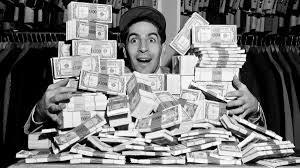 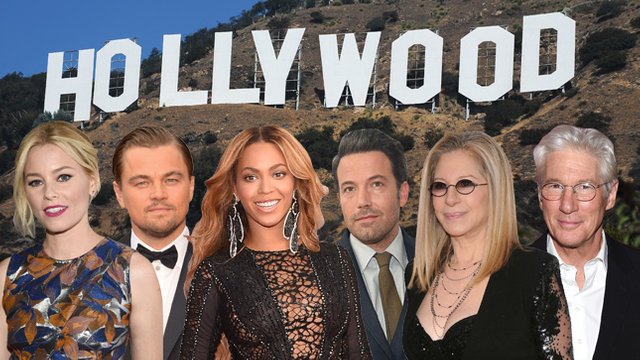 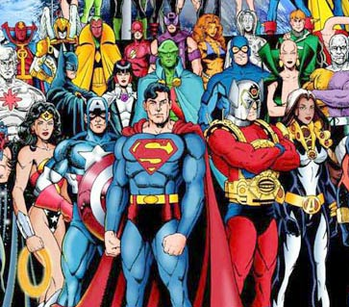 Millionaire / Hollywood stars / Super Heroes[Song]https://www.youtube.com/watch?v=JKSmFg0M3iYBeyonce – If I were a boy[Drills]If you became a millionaire, what would you do? ->If I became a millionaire, I would spend a lot of money every day.If you could be a super hero, which one would you be?->If I could be a super hero, I would be a batman.If you _______(can) be a Hollywood star, who would you be?->If I ________(can) be a Hollywood star, I would be a Tom Cruise.[Worksheet]What would you do if these things happened to you? Complete the sentences below using the second conditional.Example: If I lived to be 100 years old, I would have a big birthday party.1. If I went to the North Pole, ......................................................................................................................2. If I found an alien spaceship, ..................................................................................................................3. If my dog ate my homework, ................................................................................................................4. If I saw a bank robbery, ............................................................................................................................5. If I met somebody famous, ....................................................................................................................6. If I went back in time, ...............................................................................................................................7. If I spoke English perfectly, .....................................................................................................................8. If I won a lot of money, ............................................................................................................................9. If I lost my friend's favorite book, ........................................................................................................10. If I became President, .............................................................................................................................Now, work with a partner. Take it in turns to ask your partner what they would do in the same situations. Write your partner's answers below in the second conditional.Example:Joshua: What would you do if you lived to be 100 years old?Adam: If I lived to be 100 years old, I would bake a really big birthday cake.Joshua writes: If Adam lived to be 100 years old, he would bake a really big birthday cake.1. ...........................................................................................................................................................2. ...........................................................................................................................................................3. ...........................................................................................................................................................4. ...........................................................................................................................................................5. ...........................................................................................................................................................6. ...........................................................................................................................................................7. ...........................................................................................................................................................8. ...........................................................................................................................................................9. ...........................................................................................................................................................10. ........................................................................................................................................................Topic: Imagine IF..Topic: Imagine IF..Topic: Imagine IF..Topic: Imagine IF..Topic: Imagine IF..Instructor:Level:Age: Number of Students:Length:Yeram LeeIntermediateAdults1520 minutesMaterials:Pictures of the superheroes, Hollywood stars and millionaire16 WorksheetsScreen (prepared to play Youtube song)Song (link below)White boardMaterials:Pictures of the superheroes, Hollywood stars and millionaire16 WorksheetsScreen (prepared to play Youtube song)Song (link below)White boardMaterials:Pictures of the superheroes, Hollywood stars and millionaire16 WorksheetsScreen (prepared to play Youtube song)Song (link below)White boardMaterials:Pictures of the superheroes, Hollywood stars and millionaire16 WorksheetsScreen (prepared to play Youtube song)Song (link below)White boardMaterials:Pictures of the superheroes, Hollywood stars and millionaire16 WorksheetsScreen (prepared to play Youtube song)Song (link below)White boardAims:SWBAT complete second conditional sentences about hypothetical situations by pair work and sharing ideas.SWBAT use the grammar pattern of 2nd conditional structure by drilling.Aims:SWBAT complete second conditional sentences about hypothetical situations by pair work and sharing ideas.SWBAT use the grammar pattern of 2nd conditional structure by drilling.Aims:SWBAT complete second conditional sentences about hypothetical situations by pair work and sharing ideas.SWBAT use the grammar pattern of 2nd conditional structure by drilling.Aims:SWBAT complete second conditional sentences about hypothetical situations by pair work and sharing ideas.SWBAT use the grammar pattern of 2nd conditional structure by drilling.Aims:SWBAT complete second conditional sentences about hypothetical situations by pair work and sharing ideas.SWBAT use the grammar pattern of 2nd conditional structure by drilling.Language Skills:Listening : listening songs and partnerReading : reading worksheet with questionsSpeaking : talking to partnersWriting : writing answers on the worksheetLanguage Skills:Listening : listening songs and partnerReading : reading worksheet with questionsSpeaking : talking to partnersWriting : writing answers on the worksheetLanguage Skills:Listening : listening songs and partnerReading : reading worksheet with questionsSpeaking : talking to partnersWriting : writing answers on the worksheetLanguage Skills:Listening : listening songs and partnerReading : reading worksheet with questionsSpeaking : talking to partnersWriting : writing answers on the worksheetLanguage Skills:Listening : listening songs and partnerReading : reading worksheet with questionsSpeaking : talking to partnersWriting : writing answers on the worksheetLanguage Systems:Grammar : making 2nd conditional sentencesFunction : answering the question to specific situationDiscourse : creating their own sentences related to specific situationLanguage Systems:Grammar : making 2nd conditional sentencesFunction : answering the question to specific situationDiscourse : creating their own sentences related to specific situationLanguage Systems:Grammar : making 2nd conditional sentencesFunction : answering the question to specific situationDiscourse : creating their own sentences related to specific situationLanguage Systems:Grammar : making 2nd conditional sentencesFunction : answering the question to specific situationDiscourse : creating their own sentences related to specific situationLanguage Systems:Grammar : making 2nd conditional sentencesFunction : answering the question to specific situationDiscourse : creating their own sentences related to specific situationAssumptions:Ss know how to make sentences.Ss know well about their classmatesSs are able to express their ideas in spoken and written English and are mostly active.Assumptions:Ss know how to make sentences.Ss know well about their classmatesSs are able to express their ideas in spoken and written English and are mostly active.Assumptions:Ss know how to make sentences.Ss know well about their classmatesSs are able to express their ideas in spoken and written English and are mostly active.Assumptions:Ss know how to make sentences.Ss know well about their classmatesSs are able to express their ideas in spoken and written English and are mostly active.Assumptions:Ss know how to make sentences.Ss know well about their classmatesSs are able to express their ideas in spoken and written English and are mostly active.Anticipated Errors and Solutions:If Ss are not able to follow the activity, help Ss through it.If Ss have difficulty in doing worksheet, have Ss do themselves first and give some help.Anticipated Errors and Solutions:If Ss are not able to follow the activity, help Ss through it.If Ss have difficulty in doing worksheet, have Ss do themselves first and give some help.Anticipated Errors and Solutions:If Ss are not able to follow the activity, help Ss through it.If Ss have difficulty in doing worksheet, have Ss do themselves first and give some help.Anticipated Errors and Solutions:If Ss are not able to follow the activity, help Ss through it.If Ss have difficulty in doing worksheet, have Ss do themselves first and give some help.Anticipated Errors and Solutions:If Ss are not able to follow the activity, help Ss through it.If Ss have difficulty in doing worksheet, have Ss do themselves first and give some help.References: 2nd Conditional structure activity (n.d). In Teach this. Retrieved February 14, 2019, from https://www.teach-this.com/grammar-activities-worksheets/second-conditionalReferences: 2nd Conditional structure activity (n.d). In Teach this. Retrieved February 14, 2019, from https://www.teach-this.com/grammar-activities-worksheets/second-conditionalReferences: 2nd Conditional structure activity (n.d). In Teach this. Retrieved February 14, 2019, from https://www.teach-this.com/grammar-activities-worksheets/second-conditionalReferences: 2nd Conditional structure activity (n.d). In Teach this. Retrieved February 14, 2019, from https://www.teach-this.com/grammar-activities-worksheets/second-conditionalReferences: 2nd Conditional structure activity (n.d). In Teach this. Retrieved February 14, 2019, from https://www.teach-this.com/grammar-activities-worksheets/second-conditionalNotes:Notes:Notes:Notes:Notes:Presentation:Presentation:Presentation:Presentation:Presentation:Aims: SWBAT think about the 2nd conditional structure throughout the pictures and song.Aims: SWBAT think about the 2nd conditional structure throughout the pictures and song.Aims: SWBAT think about the 2nd conditional structure throughout the pictures and song.Materials: Pictures of the superheroes, Hollywood stars and millionaire, Board and markersMaterials: Pictures of the superheroes, Hollywood stars and millionaire, Board and markersTimeSet UpStudent Student Teacher3 minsWhole classAnswering teacher’s questionsListening to the song.Answering T’s questionAnswering teacher’s questionsListening to the song.Answering T’s questionGreetingGood morning! How was your day?(Getting student’s responses)(Lots of reaction)Eliciting(Displaying pictures of the superheroes, Hollywood stars and millionaire)What can you see in the picture?Can you guys tell me what’s in common with 3 pictures?(After showing all the pictures)(Letting Ss answer the questions)(Lots of reaction)Now I’m going to play a song. While you guys are listening to it, I want you guys to feel the lyrics.(Play the song)Alright! So, someone can tell me what the song’s lyrics are saying?(Listening to student’s answers)Good! That’s right. This song is talking about all of the attitude or behavior, how to treat a girl-friend, If she were a boy.Notes:Notes:Notes:Notes:Notes:Practice:Practice:Practice:Practice:Practice:Aims: SWBAT get used to the grammar phrase by drills.Aims: SWBAT get used to the grammar phrase by drills.Aims: SWBAT get used to the grammar phrase by drills.Materials: Screen with drillsMaterials: Screen with drillsTimeSet UpStudent Student Teacher4 minsWhole classDoing drills all togetherDoing drills all togetherGreat! Now, look at the screen once again.DrillsVariations on drills.(Repeat, blank, whisper, pitch)Notes:Notes:Notes:Notes:Notes:Production:Production:Production:Production:Production:Aims: SWBAT complete second conditional sentences about hypothetical situations by playing fun activities.Aims: SWBAT complete second conditional sentences about hypothetical situations by playing fun activities.Aims: SWBAT complete second conditional sentences about hypothetical situations by playing fun activities.Materials: WorksheetMaterials: WorksheetTimeSet UpStudent Student Teacher10 minsWhole classPairsListening to TDoing activityListening to TDoing activitySo as you can guess a little bit, the sentences that we’re dealing with are all related to “unreal situation”.InstructionsNow, we will be doing some fun activity using the pattern we just used for around 10 mins.For A, you begin by completing the sentences about what you would do in certain unreal situation. When you are finished, work in pairs for B.Take it in turns to ask your partner what they would do in each situation. When you guys are all finished sharing, please pick interesting two sentences from your partner’s answer and share with all of the classmates.ICQ- How much time do you have?- Do you work in pairs?Notes:Notes:Notes:Notes:Notes:Post Production:Post Production:Post Production:Post Production:Post Production:Aims: SWBAT share partner’s sentence using the right grammar sentence.Aims: SWBAT share partner’s sentence using the right grammar sentence.Aims: SWBAT share partner’s sentence using the right grammar sentence.Materials: White boardMaterials: White boardTimeSet UpStudent Student Teacher3minIndividualSharing partner’s interesting answerSharing partner’s interesting answerInstructionsSo, everybody will share 2 sentences of your partner’s answer with classmates! What would your partner do in specific situation?FeedbackError correcting few sentences from SsClosingDid you have fun today?If I were students, I would say bigtime YES!!! hahahaCCQ-Are they based on “unreal situation”?-Do you use present tense?Good job! I hope you enjoyed today’s lesson. See you tomorrow.Notes: Filler – Listening to the song.Notes: Filler – Listening to the song.Notes: Filler – Listening to the song.Notes: Filler – Listening to the song.Notes: Filler – Listening to the song.